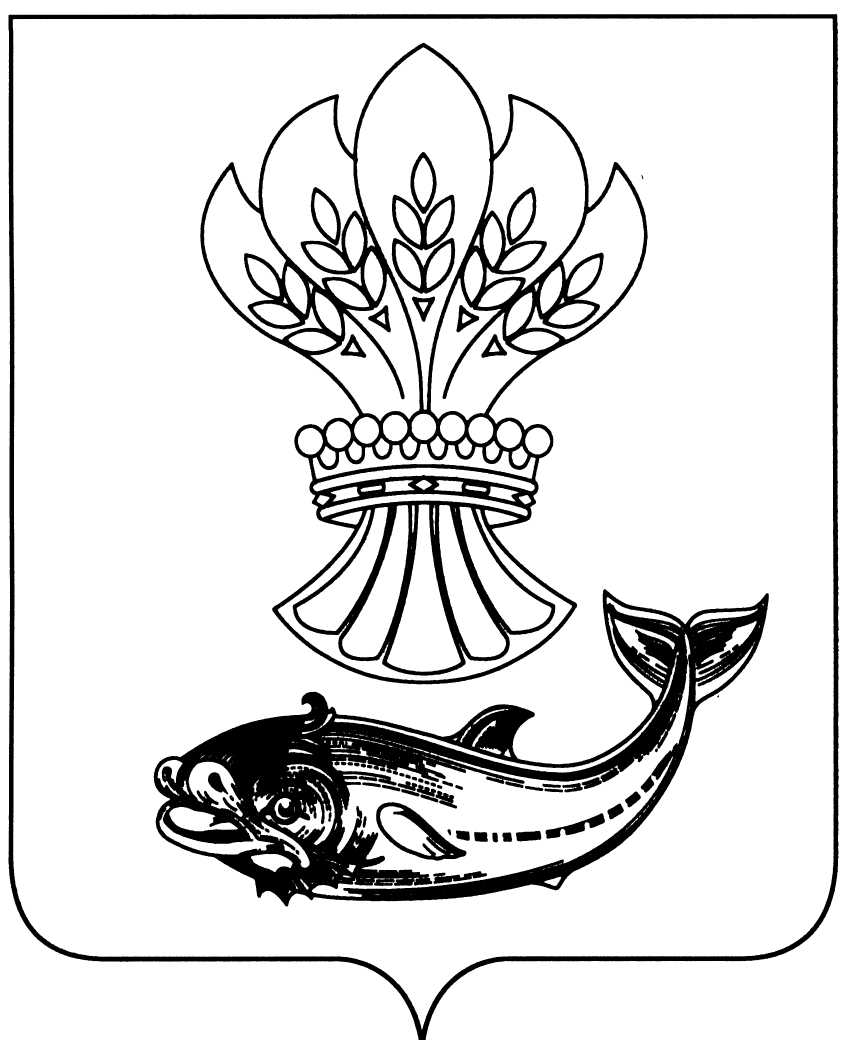 АДМИНИСТРАЦИЯ  ПАНИНСКОГО  МУНИЦИПАЛЬНОГО  РАЙОНАВОРОНЕЖСКОЙ  ОБЛАСТИП О С Т А Н О В Л Е Н И Еот 25.10.2017 г. №  374р.п. ПаниноРассмотрев протест прокуратуры Панинского района от 09.10.2017 № 2-1-2017, в целях приведения нормативных правовых актов в соответствие действующему законодательству, администрация Панинского  муниципального  района Воронежской области  п о с т а н о в л я е т:        1. Внести в постановление администрации Панинского муниципального района Воронежской области «Об утверждении административного регламента по предоставлению муниципальной услуги «Принятие на учет граждан, претендующих на бесплатное предоставление земельных участков» следующие изменения:1) в пункте 1.2 административного регламента:а) в подпункте 1 слова "ветеранов государственной службы и" исключить;б) в подпункте 9 слова "системы социальных служб" заменить словами "социального обслуживания граждан";в) в подпункте 10 слова "системы социальных служб" заменить словами "социального обслуживания граждан".2.  Контроль  за исполнением настоящего постановления возложить на и.о. заместителя главы администрации Панинского муниципального района Воронежской области  - начальника отдела по управлению муниципальным имуществом и экономическому развитию  Сафонову О.В.Глава администрацииПанинского муниципального района                                                  Н.В. ЩегловО внесении изменений в постановление администрации Панинского муниципального района от 13.10.2014 № 495 «Об утверждении административного регламента по предоставлению муниципальной услуги «Принятие на учет граждан, претендующих на бесплатное предоставление земельных участков» 